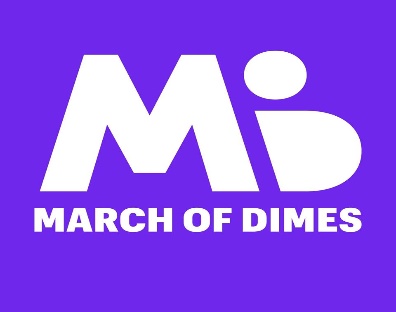 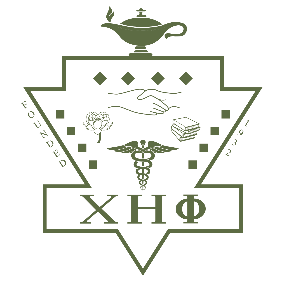 March of Dimes is a champion for families, fighting for the health of moms and babies in communities like yours and across the country. We believe that every baby deserves the best possible start. Unfortunately, not all babies get one. Our mission is to help give every baby a fighting chance. Every dollar makes a difference.
PLEASE SEND FORM AND YOUR DONATION TO:March of DimesDonation Processing CenterPO Box 260048Atlanta, GA Please complete this form so that we can appropriately allocate your donation to 
your local market. Thank you for your support of the March of Dimes. Chapter Name: 												Name: 														Email: 								 Telephone: (	)			Donation Information: 
Total amount enclosed: $				
March of Dimes location to credit: City					 State:			 
(Please do not mail cash.)If you would like to designate a recipient, please check the appropriate box:[      ] March for Babies: Credit to team or walker?								 
	Event 													
[      ] General Donation 
[      ] FBLA grant recipient (Grant funds were used for this fundraiser.)  Please make check payable to “March of Dimes”The March of Dimes is an IRS 501(c)(3) organization (tax identification number 13-1846366)Additional notes on donation:											